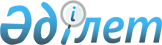 О внесении изменений в постановление Правительства Республики Казахстан от 24 декабря 2007 года № 1270 "Об утверждении Правил государственной аттестации организаций образования"
					
			Утративший силу
			
			
		
					Постановление Правительства Республики Казахстан от 28 февраля 2012 года № 265. Утратило силу постановлением Правительства Республики Казахстан от 7 апреля 2021 года № 213
      Сноска. Утратило силу постановлением Правительства РК от 07.04.2021 № 213.
      Правительство Республики Казахстан ПОСТАНОВЛЯЕТ:
      1. Внести в постановление Правительства Республики Казахстан от 24 декабря 2007 года № 1270 "Об утверждении Правил государственной аттестации организаций образования" (САПП Республики Казахстан, 2007 г., № 47, ст. 582) следующие изменения:
      в Правилах государственной аттестации организаций образования утвержденных указанным постановлением:
      пункт 3 изложить в следующей редакции:
      "3. Государственную аттестацию организаций образования, независимо от форм собственности и ведомственной подчиненности, реализующих образовательные программы:
      дошкольного воспитания и обучения, начального, основного среднего и общего среднего образования; специального и специализированного образования; дополнительного образования для детей; дополнительного образования по спорту для детей и юношества; технического и профессионального, послесреднего образования; высшего и послевузовского образования (за исключением медицинского и фармацевтического образования) осуществляет уполномоченный орган в области образования.
      Государственная аттестация организаций медицинского и фармацевтического образования осуществляется уполномоченным органом в области здравоохранения.";
      подпункт 1) пункта 4 изложить в следующей редакции:
      "1) утверждение на календарный год графиков государственной аттестации организаций образования уполномоченным органом в области образования или в области здравоохранения (при проведении государственной аттестации организаций медицинского и фармацевтического образования) в пределах их компетенции (далее - уполномоченные органы);";
      пункт 5 исключить;
      пункт 6 изложить в следующей редакции:
      "6. С целью контроля выполнения организациями образования государственного общеобязательного стандарта образования государственная аттестация осуществляется в целом по организации образования.
      Для организаций образования, реализующих профессиональные образовательные программы технического и профессионального, послесреднего, высшего и послевузовского образования, государственная аттестация осуществляется также в разрезе специальностей (профессий).";
      подпункты 1) и 2) пункта 7 изложить в следующей редакции:
      "1) организациях образования, реализующих профессиональные образовательные программы технического и профессионального, послесреднего, высшего и послевузовского образования, не позже года первого выпуска специалистов;
      2) организациях образования, реализующих общеобразовательные программы начального, основного среднего, общего среднего образования, через четыре года;".
      2. Настоящее постановление вводится в действие с 30 апреля 2012 года и подлежит официальному опубликованию.
					© 2012. РГП на ПХВ «Институт законодательства и правовой информации Республики Казахстан» Министерства юстиции Республики Казахстан
				
Премьер - Министр
Республики Казахстан
К. Масимов